INFORMATIVA PARTECIPANTI CORSI(artt. 13 e 14 Regolamento Europeo 679/2016 – GDPR)TITOLARE DEL TRATTAMENTO  Cescot formazione via de Barberi,108 Grosseto  - Mail alessandrociapini@confesercenti.li.itGENERALITA’Cescot formazione considera i dati personali, appartenenti a coloro che accedono alle attività formative rese disponibili, di estrema importanza per lo svolgimento della propria mission e per il raggiungimento degli obiettivi. Essi hanno valenza strategica e sono trattati in quadro di trasparenza, riservatezza e sicurezza, garantendo l’applicazione della normativa vigente, con particolare riguardo alla disciplina del Regolamento Europeo 679/2016.FINALITA’Cescot formazione tratta i dati personali per la selezione, l’iscrizione e la partecipazione a corsi nell’ambito di:attività di formazione professionale che eroga quale agenzia formativa espressione di Confesercenti Firenze, sia a carattere pubblico che privato;formazione realizzata nel quadro di disposizioni regionali correlate al Fondo Sociale Europeo o comunque disciplinati da normative/autorità pubbliche;formazione realizzata in collaborazione con FONTER - Fondo Paritetico Interprofessionale Nazionale per la Formazione Continua del Terziario.servizi di orientamento, recruitment e selezione risorse umane.BASE GIURIDICALa base giuridica del trattamento è il consenso dell’interessato. Nella considerazione che i dati personali richiesti sono indispensabili per la partecipazione all’attività formativa la sottoscrizione dell’istanza di ammissione, con contestuale consegna della presente informativa, costituisce anche autorizzazione al trattamento. Analogamente è il consenso dell’interessato che consente il trattamento dei dati personali in relazione ai servizi di orientamento, recruitment e selezione risorse umane.Il consenso esplicito e specifico è obbligatorio nel caso:l’interessato sia un minore di anni 16, da parte di chi esercita la potestà genitoriale;il trattamento riguardi dati personali particolari ai sensi dell’art.9 del GDPR (origine razziale o etnica, opinioni politiche, convinzioni religiose o filosofiche, appartenenza sindacale, dati genetici, dati biometrici intesi a identificare in modo univoco una persona fisica, dati relativi alla salute o alla vita sessuale o all’orientamento sessuale della persona).MODALITA’Cescot formazione tratta i dati personali in forma sia cartacea che digitale.Nel quadro di previsioni normative o di esigenze tecniche od operative esclusivamente collegate al raggiungimento delle finalità indicate, i dati, oltre che nel proprio ambito organizzativo, possono essere comunicati a:docenti e soggetti partner che collaborano allo svolgimento delle attività formative;enti, professionisti, società od altre strutture, eventualmente configurate come responsabili del trattamento, incaricate dell’adempimento di obblighi amministrativi, contabili e gestionali connessi allo svolgimento dell’attività dell’ente;pubbliche autorità ed amministrazioni in ottemperanza di obblighi dettati dalla vigente normativa;enti ed aziende in relazione all’attività di orientamento, recruitment e selezione risorse umane.I dati in argomento sono conservati per il tempo necessario per il conseguimento delle finalità indicate, per le esigenze di documentazione dell’attività svolta e dei risultati conseguiti dai partecipanti, ovvero in ottemperanza ad obblighi normativi. DIRITTI DELL’INTERESSATO L’interessato:può in qualsiasi momento chiedere l’accesso, la rettifica e, quando non in contrasto con disposizioni di legge, la cancellazione o la limitazione del trattamento dei dati personali in nostro possesso;ha diritto a chiedere la portabilità dei suoi dati personali ed a proporre reclamo all’Autorità di controllo (Garante della Privacy);nel caso intenda esercitare uno dei diritti indicati, può indirizzare specifica comunicazione al Titolare ovvero alla mail alessandrociapini@confesercenti.li.it(I seguenti dati non sono necessari in caso di invio per digitale)LUOGO E DATAFIRMA DEL DESTINATARIO                                                                                             Cescot formazione srl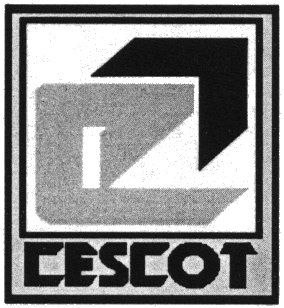 CONTRATTO ATTIVITÀ FORMATIVE PROGETTO MA.R.E.Codice documento:PP02_R01Rev. n°6 / del: 26/02/20DATI  DEL PARTECIPANTE Cognome.....................……………………….........................Nome……………………………………………………..…Luogo nascita .....................………………………………………….............…….. Data di nascita …........…….....….....Codice Fiscale  .....................…………………………………………………………………………… Sesso   F    M Residenza ......................................................................................................................................................................Via …………………………..……………………………………………………………………….…… CAP ……………….. Domicilio (se diverso da residenza) …………………………………………………………………………………………Via …………………………..……………………………………………………………………….…… CAP ……………….. Tel ...............................................................e-mail…………………………………………………………………………..Intolleranze e allergie alimentari (solo per corsi di cucina) …………………………………………………………………..Titolo di studio …………………………………………………………………………………………………………………….Condizione occupazionale ………………………………………………………………………………………………………    CORSO: CORSO PER BARMAN                ON LINE E  IN PRESENZA CORSO PER PIZZAIOLO             ON LINE E  IN PRESENZA CORSO DI ENOTURISMO            ON LINE           CORSO PER AIUTO CUOCO / CUOCO          ON LINE E  IN PRESENZA CORSO DI PASTICCERIA            ON LINE E  IN PRESENZA     Il/La sottoscritto/a  di essere in possesso di device (Tablet o pc o martphone) che consente di seguire le lezioni in FADIl/La sottoscritto/a   autorizza  non autorizza Cescot Formazione srl  all’esposizione delle proprie foto/video all’interno del suo sito Internet, e dei canali social relativamente a foto scattate esclusivamente nell’ambito dell’attività prestata.	Data ......................................................………  FirmaCescot Formazione srl sede di Portoferraio (LI)Telefono: 0565918812   e-mail: segreteriacescotpf@confesercenti.li.it  sito; www.cescot-formazione.it                                                                                        Facebook: @cescotformazione